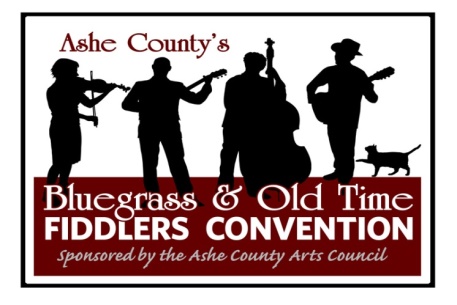 52nd ANNUAL ASHE COUNTY BLUEGRASS AND OLD TIME FIDDLERS CONVENTION July 28-29, 20232023 SPONSORSHIP LEVELS Awards Sponsor - $2000 Full page ad in program tabloid with 20,000 printed & distributed regionally & at ConventionName and logo and sponsor level on:Event website, emails, e-blasts, postersLink from our website to your website/FacebookHighlighted on Social MediaSponsor Tent4 complimentary tickets for Saturday4 complimentary tickets for concert Friday nightBanner on Main Stage on Friday & SaturdayAwards Sponsor - $2000 Full page ad in program tabloid with 20,000 printed & distributed regionally & at ConventionName and logo and sponsor level on:Event website, emails, e-blasts, postersLink from our website to your website/FacebookHighlighted on Social MediaSponsor Tent4 complimentary tickets for Saturday4 complimentary tickets for concert Friday nightBanner on Main Stage on Friday & SaturdaySaturday Stage Sponsor - $1000  Full page ad in program tabloid with 20,000 printed & distributed regionally & at ConventionName and logo and sponsor level on:Event website, emails, e-blasts, postersLink from our website to your website/FacebookHighlighted on Social MediaSponsor Tent4 complimentary tickets for Saturday2 complimentary tickets for concert Friday nightBanner on Main Stage on SaturdaySaturday Stage Sponsor - $1000  Full page ad in program tabloid with 20,000 printed & distributed regionally & at ConventionName and logo and sponsor level on:Event website, emails, e-blasts, postersLink from our website to your website/FacebookHighlighted on Social MediaSponsor Tent4 complimentary tickets for Saturday2 complimentary tickets for concert Friday nightBanner on Main Stage on SaturdayFriday Night Stage Sponsor - $750Full page ad in program tabloid with 20,000 printed & distributed regionally & at ConventionName and logo and sponsor level on:Event website, emails, e-blasts, postersLink from our website to your website/FacebookHighlighted on Social Media4 complimentary tickets for concert Friday night 2 complimentary tickets for SaturdayBanner on Main Stage Friday nightFriday Night Stage Sponsor - $750Full page ad in program tabloid with 20,000 printed & distributed regionally & at ConventionName and logo and sponsor level on:Event website, emails, e-blasts, postersLink from our website to your website/FacebookHighlighted on Social Media4 complimentary tickets for concert Friday night 2 complimentary tickets for SaturdayBanner on Main Stage Friday nightPlatinum Sponsor - $500Half-page ad in program tabloid with 20,000 printed & distributed regionally & at ConventionName and logo and sponsor level on:Event website, emails, e-blasts, postersLink from our website to your website/FacebookHighlighted on Social Media as Sponsor2 complimentary tickets for concert Friday night 2 complimentary tickets for SaturdayPlatinum Sponsor - $500Half-page ad in program tabloid with 20,000 printed & distributed regionally & at ConventionName and logo and sponsor level on:Event website, emails, e-blasts, postersLink from our website to your website/FacebookHighlighted on Social Media as Sponsor2 complimentary tickets for concert Friday night 2 complimentary tickets for SaturdayGold Sponsor - $300 One-third page ad in program tabloid with 20,000 printed & distributed regionally & at ConventionName and logo and sponsor level on:Event website, emails, e-blasts PosterLink from our website to your website/FacebookHighlighted on Social Media as Sponsor2 complimentary tickets for SaturdayGold Sponsor - $300 One-third page ad in program tabloid with 20,000 printed & distributed regionally & at ConventionName and logo and sponsor level on:Event website, emails, e-blasts PosterLink from our website to your website/FacebookHighlighted on Social Media as Sponsor2 complimentary tickets for SaturdaySilver Sponsor - $150Quarter-page ad in program tabloid with 20,000 printed & distributed regionally & at ConventionName and logo and sponsor level on:Event website, emails, e-blasts Highlighted on Social Media as Sponsor2 complimentary tickets for SaturdaySilver Sponsor - $150Quarter-page ad in program tabloid with 20,000 printed & distributed regionally & at ConventionName and logo and sponsor level on:Event website, emails, e-blasts Highlighted on Social Media as Sponsor2 complimentary tickets for SaturdayBronze Sponsor - $75One-eighth page ad in program tabloid with 20,000 printed & distributed regionally & at ConventionHighlighted on Social Media as Sponsor1 complimentary ticket to for SaturdayBronze Sponsor - $75One-eighth page ad in program tabloid with 20,000 printed & distributed regionally & at ConventionHighlighted on Social Media as Sponsor1 complimentary ticket to for Saturday